ПостановлениеАдминистрации Муниципального образования«Мамхегское сельское поселение»от 09.03.2022г. №10                                                                                                    а.Мамхег   «О объявлении открытого конкурсана территории муниципального образованияна предмет заключения концессионногосоглашения в отношении систем водоснабжения»На основании решения Совета народных депутатов муниципального образования № 120  от 17.01.2022г. «Мамхегское сельское поселение», о наделении органа местного самоуправления Главу муниципального образования правами и обязанностями концедента на предмет заключения концессионного соглашения в отношении систем водоснабжения муниципального образования.	Руководствуясь главой 3 «Порядок заключения концессионного соглашения» и положениями  Федерального закона № 115 «О концессионных соглашениях» ПОСТАНОВЛЯЮ:Объявить на территории муниципального образования «Мамхегское сельское поселение» открытый конкурс на предмет заключения концессионного соглашения в отношении систем водоснабжения муниципального образования согласно требованиям ст. 21 ФЗ-115 «О концессионных соглашениях». (по срокам дорожной карты мною утвержденной)В интересах соответствия требований федерального законодательства о концессионных соглашениях и руководствуясь требованиями Бюджетного кодекса ст. 86 заключить договор оказания услуг с некоммерческими организациями с соблюдением требований действующего законодательства о контрактной системе в сфере закупок товаров, работ, услуг для обеспечения муниципальных нужд ч.4 п.1 ст.93 44-ФЗ;В целях соблюдения процедуры проведения открытого конкурса о возможности заключения концессионного соглашения провести следующие организационные мероприятия:заместителю главы муниципального образования уточнить состав конкурсной комиссии и предоставить мне на утверждение; Срок до 12 января 2022 г.Финансовому органу муниципального образования проверить расчетный счет для принятия задатка на официальном сайте в информационно-телекоммуникационной сети «Интернет» для размещения информации о проведении торгов. рок до 12 января 2022 г.Поручаю заместителю муниципального образования разместить соответствующую информацию об объявлении открытого конкурса на предмет заключения концессионного соглашения в отношении систем водоснабжения на официальном сайте муниципального образования и короткое сообщение в районной газете. Ответственному лицу за соблюдением требований Постановления Правительства РФ от28 января 2021 г № 74 Правила проведения мониторинга заключения и реализации заключенных концессионных соглашений, в том числе на предмет соблюдения сторонами концессионного соглашения взятых на себя обязательств по достижению целевых показателей, содержащихся в концессионном соглашении, сроков их реализации, объема привлекаемых инвестиций и иных существенных условий концессионного соглашения (далее - Правила) разместить соответствующую информацию в "информационной системе" - государственная автоматизированная информационная система "Управление"; (ГАС «Управление»). Размещение информации согласно дорожной карты.Контроль за исполнение настоящего постановления оставляю за собой.     И.о. главы муниципального образования     «Мамхегское сельское поселение»	 М.Р. ЗафесовРЕСПУБЛИКА АДЫГЕЯАдминистрация      МО «Мамхегское сельское                   поселение»                                      385440, а. Мамхег, ул. Советская,54а. 88-777-3-9-22-34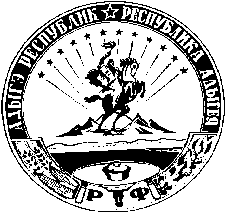 АДЫГЭ РЕСПУБЛИКМуниципальнэ образованиеу«Мамхыгъэ чъыпIэ кой»иадминистрацие385440, къ. Мамхэгъ,ур. Советскэм, 54а.88-777-3-9-22-34